eHerkenningeHerkenning is een soort DigiD voor bedrijven/verenigingen.Op de website van Kamer van Koophandel staat informatie over eHerkenning:eHerkenning aanvragen | Ondernemersplein - KVKMaar er is ook een speciale website:eHerkenning | HomepageeHerkenning heeft 4 betrouwbaarheidsniveaus: EH2, EH2+, EH3 en EH4. De dienstverlener bepaalt het betrouwbaarheidsniveau van zijn online diensten.Er zijn 6 erkende leveranciers waar eHerkenning aangevraagd mag worden. Alleen zij mogen eHerkenning leveren:eHerkenning | LeveranciersoverzichtAan het aanvragen van een eHerkenning zijn kosten verbonden. De hoogte is afhankelijk van welke betrouwbaarheidsniveau en voor welke periode je afneemt. Voorbeeld: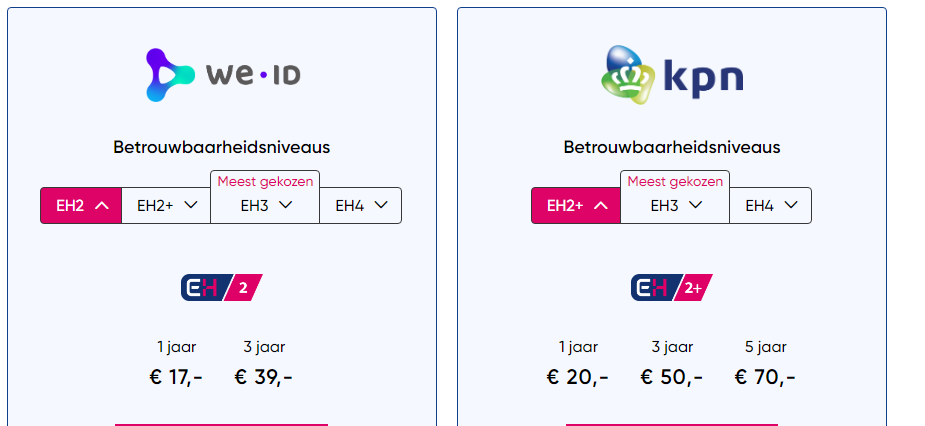 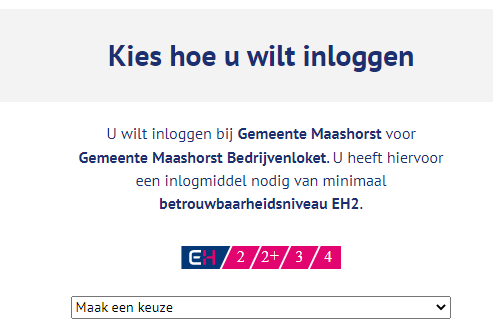 